Списък на лицата, подписали декларация по приложение №6 към чл.24, ал.1, т.8 от Наредба №22 от 14.12.2015г.1. Илия Атанасов Илиев - Председател на УС на МИГ, представляващ Община Любимец.2. Красимир Илиев Димитров - Заместник-председател на УС на МИГ, представляващ Община Ивайловград.3. Евгения Атанасова Стоянова - Член на УС на МИГ, предтавляваща НЧ "Братолюбие-1884", гр. Любимец.4. Ангел Георгиев Ангелов - Член на УС на МИГ, представляващ "Пидошев-А" ЕООД, гр. Любимец.5. Димитър Стоев Митрев - Член на УС на МИГ, представляващ ЕТ "Димитър Митрев", гр. Ивайловград.6. Христо Иванов Желев - Изпълнителен директор на МИГ.7. Ралица Николова Уйдурумова-Караджонова - Експерт СВОМР на МИГ.8. Татяна Иванова Иванова - Счетоводител на МИГ.9. Анастас Бончев Анастасов - Кмет на Община Любимец.10. Диана Димитрова Овчарова - Кмет на Община Ивайловград.11. Христинка Георгиева Видева - Председател на НЧ "Братолюбие-1884", гр. Любимец.12. Елена Георгиева Костадинова - технически секретар на МИГ.13. Виолета Атанасова Недялкова - Заместник-председател на УС на МИГ, представляваща Община Ивайловград.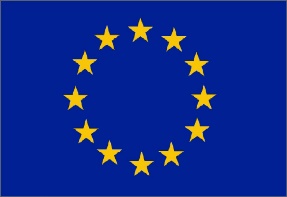 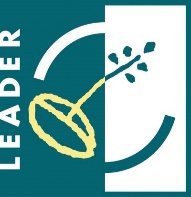 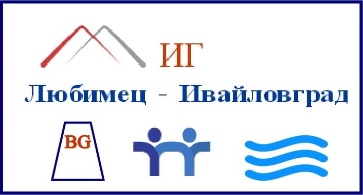 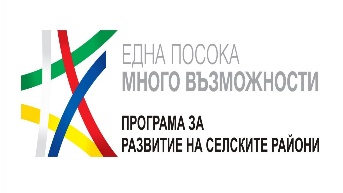 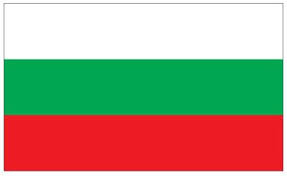        ЕВРОПЕЙСКИ СЪЮЗ„Европейски земеделски фонд за развитие на селските райони: Европа инвестира в селските райони“